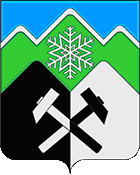 КЕМЕРОВСКАЯ ОБЛАСТЬ - КУЗБАССМУНИЦИПАЛЬНОЕ ОБРАЗОВАНИЕ «ТАШТАГОЛЬСКИЙ МУНИЦИПАЛЬНЫЙ РАЙОН»СОВЕТ НАРОДНЫХ ДЕПУТАТОВ ТАШТАГОЛЬСКОГО МУНИЦИПАЛЬНОГО РАЙОНАРЕШЕНИЕ(ПРОЕКТ)от «     »  марта  2022 №      - рр                                                                   Принято Советом народных депутатов Таштагольского муниципального района                                             от      марта  2022 №     -рр                                                       О признании утратившими силу решений Совета народных депутатов Таштагольского муниципального района         В целях приведения нормативных правовых актов Совета народных депутатов Таштагольского муниципального района в соответствие с действующим законодательством, руководствуясь ст. 43 Устава Таштагольского муниципального района:РЕШИЛ:          1. Признать утратившими силу следующие решения Совета народных депутатов Таштагольского муниципального района:                  1.1.   решение Таштагольского районного Совета народных депутатов от 10.03.2009 №84-р «Об утверждении Положения о бюджетном процессе в Таштагольскогом районе»;          1.2. решение Совета народных депутатов Таштагольского муниципального района от 24.10.2012 №336-рр «Об утверждении Положения «О порядке формирования муниципального жилищного фонда коммерческого использования жилых помещений муниципального жилищного фонда коммерческого использования и предоставления жилых помещений муниципального жилищного фонда коммерческого использования» в новой редакции».          2. Контроль за исполнением настоящего решения возложить на  председателя Комитет по развитию местного самоуправления и правопорядка Мальцева Олега Владимировича.          3. Настоящее решение разместить на официальном сайте Совета народных депутатов Таштагольского муниципального района в информационно-телекоммуникационной сети «Интернет».         4. Настоящее решение вступает в силу с  момента принятия.Председатель Совета народных депутатов  Таштагольского муниципального района                                       И.Г. Азаренок Врио Главы Таштагольского муниципального района                                                                           А.Г. Орлов